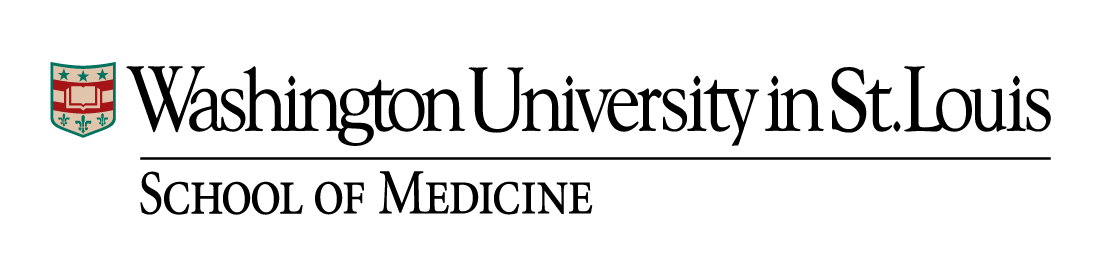 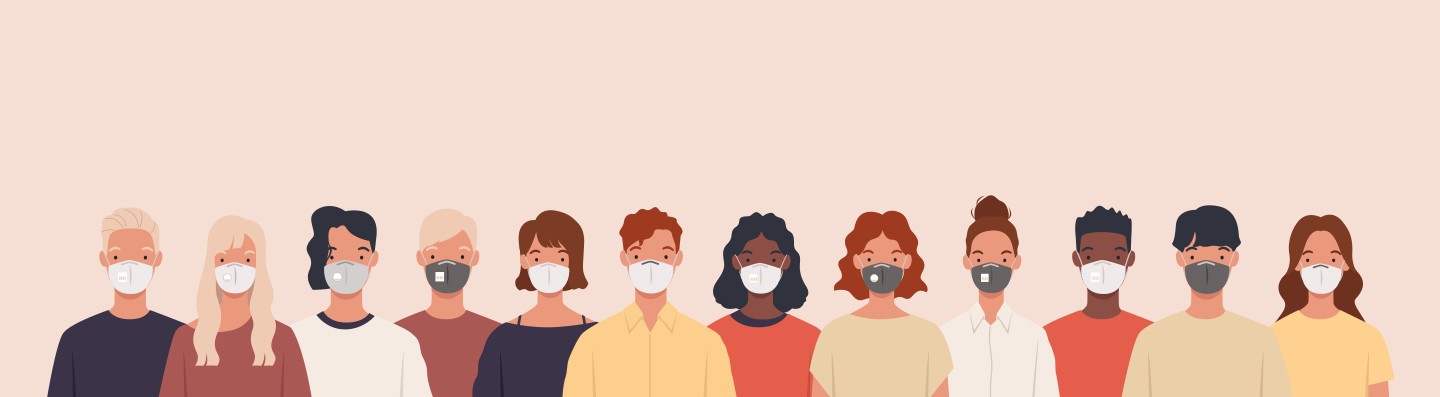 Clinical Trial for COVID-19 TreatmentResearchers at Washington University School of Medicine are testing aninvestigational medicine for adults who have symptoms in the early course of Coronavirus treatment.What is the purpose of this study?STOP COVID Trial aims to slow the progression of COVID-19 and prevent hospitalization. The study is contactless meaning volunteers can participate without leaving home.You may be eligible if you:Are age 18 or olderTested positive for COVID-19 Are experiencing symptomsAm I eligible to participate?You are ineligible if you:Are experiencing severe symptoms that require hospitalizationAre unable to take the study medication, fluvoxamineWhat will happen if I choose to participate?If you are eligible and choose to participate:You may be asked to take fluvoxamine or placebo for approximately 15 days and log symptoms two times per day.Your participation may last approximately 3 months. You will be compensated up to $50 for your time.How do I learn more and see if I may qualify?If you have tested COVID-19 positive, Immediately call us at (314) 747-1137,Email us at stopcovidtrial@wustl.edu, orVisit us online at http://stopcovidtrial.wustl.edu(314) 747-1137 | stopcovidtrial@wustl.edu | http://stopcovidtrial.com